Publicado en  el 30/11/2016 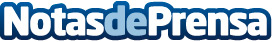 Murcia mejora la coordinación de las emergencias en Caravaca con un nuevo centro remotoLa consejera de Presidencia inaugura el terminal remoto del 1-1-2 en las dependencias de Protección Civil, que dará una respuesta más eficiente a la afluencia de peregrinos en el Año Jubilar de la Vera CruzDatos de contacto:Nota de prensa publicada en: https://www.notasdeprensa.es/murcia-mejora-la-coordinacion-de-las Categorias: Medicina Murcia Ciberseguridad http://www.notasdeprensa.es